                                   Karta pracyTemat: Relacje Polski z sasiadami***WSTEP Zapoznaj się z informacjami dotyczącymi relacji Polski z poszczególnym krajami (str.168 – 170) zwracając uwagę na to, z którymi sąsiadami nasze relacje są najtrudniejsze i dlaczego.  Dobre stosunki sąsiedzkie pomiędzy państwami rozwijają się również na płaszczyźnie lokalnej, czyli współpracy obszarów przygranicznych na różnych płaszczyznach. Przykładem są euroregiony, których zasięg przedstawia mapka na str.171. Czego może dotyczyć taka współpraca? Jest to wypunktowane na str.171 (zapoznaj się). 1.Co to jest euroregion? …............................ Wzdluz polskich granic powstalo........        (podaj liczbe) euroregionow 2.Wykonaj polecenia : 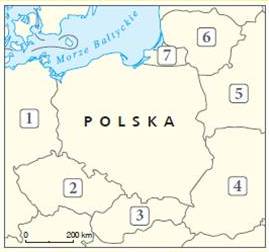 A)Podpisz panstwa sasiadujace z Polska, nastepnie podkresl te kraje ktore powstaly po rozpadzie  Zwiazku Radzieckiego 1                                                                                                  5 2                                                                                                   6 3                                                                                                   7 4 B)wypisz panstwa bedace czlonkami Unii Europejskiej …....................................................................... C)wypisz panstwa w ktorych obowiazuje waluta euro …............................................................................. 3 Wpisz nazy panstw, ktorych dotycza podane opisy A Polska poparla ten kraj w dzialaniach na rzecz odlaczenia sie  od Zwiazku Radzieckiego i wraz z nim weszla do Unii Europejskiej  …...................... B  ten kraj jest najwazniejszym partnerem handlowym Polski  ............. C wiekszosc gazu importowanego do Polski pochodzi z tego kraju....................... D  Polska wspiera przemiany gospodarcze zachodzace w tym kraju I popiera jego dazenie do intwgracji z Unia Europejska  ................................ 4.Dopasuj nazwe organizacji do jej opisu : A   Strefa Schengen    …... B   Unia Europejska    ….... C Grupa Wyszehradzka      …....... Panstwa czlonkowskie wspolpracuja ze soba w zakresie gospodarki,wzajemnej pomocy oraz swobodnego przeplywu osob I towarow   To organizacja wojskowa     Obywatele w jej obrebie moga  przekraczac granice panstwowe bez kontroli dokumentow  Celem organizacji m.in byly wspolne  dzialania na rzecz wstapienia do Unii Europejskiej  5. Podaj nazwe Euroregionu ,ktory zostal opisany nizej :Lezy na pograniczu Polski oraz Bialorusi i Ukrainy.       Swa nazwe zadziecza rzece, wdluz ktorej przebiega granica tego kraju...............       B)Lezy na pograniczu Polski ,Czech  i Niemiec . Jego nazwa pochodzi od nazwy jednej z rzek plynacych na granicy Polski i Niemiec ............................. 